INDICAÇÃO N.º 1489/2019Ementa: Cortar o mato na Estrada Governador Mario Covas.Exma. Senhora Presidente.Justificativa:Tendo em vista o mato alto nas margens da Estrada Governador Mario Covas, no bairro Capivari, trazendo insegurança para quem faz este percurso por favorecer a criminalidade e desfavorecer a visão dos motoristas, principalmente nos pontos de curva acentuada, a Vereadora Mônica Morandi requer nos termos do art. 127 do regimento interno, que seja encaminhada ao Exmo. Prefeito Municipal a seguinte indicação:	Que seja realizado o corte do mato na estrada acima mencionada.  Valinhos, 29 de abril de 2019.____________________Mônica MorandiVereadoraFotos anexas.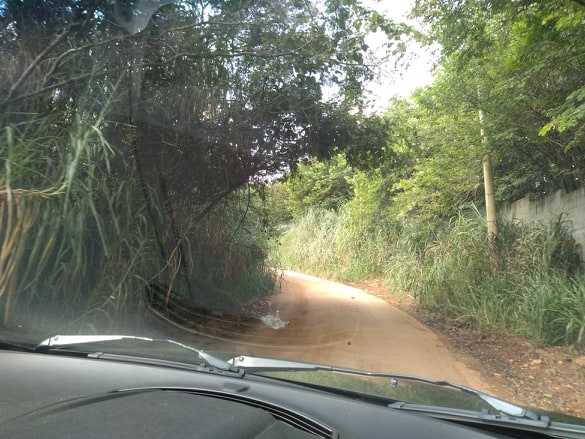 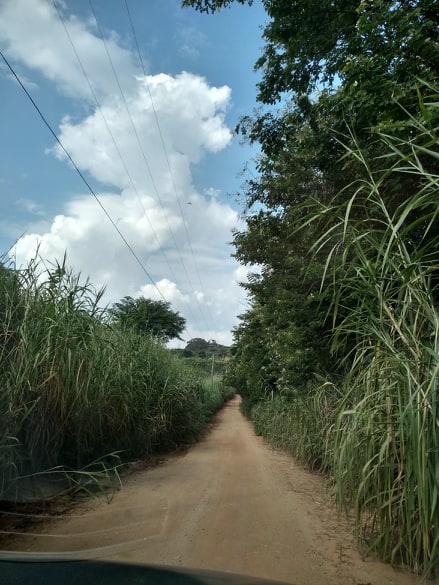 